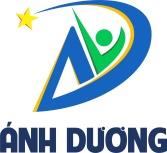 THỰC ĐƠN THÁNG 1Tuần 1 + 3 Thời gianThứ 2Thứ 2Thứ 3Thứ 3Thứ 4Thứ 4Thứ 5Thứ 5Thứ 6Thứ 6TrưaCơm gạo trắngCơm gạo trắngCơm gạo trắngCơm gạo trắngCơm gạo trắngCơm gạo trắngCơm gạo trắngCơm gạo trắngCơm gạo trắngCơm gạo trắngTrưaGà sốt nấm hươngGà sốt nấm hươngCá basa sốt cà chuaCá basa sốt cà chuaThịt bò hầm củ quả Thịt bò hầm củ quả Đậu thịt sốt cà chuaĐậu thịt sốt cà chuaTôm rim thịtTôm rim thịtTrưaGà sốt nấm hươngGà sốt nấm hươngsu su, cà rốt xào su su, cà rốt xào Thịt bò hầm củ quả Thịt bò hầm củ quả bắp cải xàobắp cải xàoTôm rim thịtTôm rim thịtTrưaCanh bầu nấutôm đồngCanh bầu nấutôm đồngCanh cải xanh nấu thịtCanh cải xanh nấu thịtCanh cua mồng tơiCanh cua mồng tơiCanh cải cúc nấu thịtCanh cải cúc nấu thịtCanh khoai tây, cà rốt hầm xươngCanh khoai tây, cà rốt hầm xươngTrưaChuối tiêu Chuối tiêu CaramenCaramenDưa hấuDưa hấuSữa chuaSữa chuaNước chanh leoNước chanh leoBữa phụ Nhà trẻUống sữaUống sữaUống sữaUống sữaUống sữaUống sữaUống sữaUống sữaUống sữaUống sữaChiềuNhà trẻMẫu giáoNhà trẻMẫu giáoNhà trẻMẫu giáoNhà trẻMẫu giáoNhà trẻMẫu giáoChiềuBún thịt chuaBún thịt chuaCháo bò bí đỏCháo bò bí đỏCơm Xôi thịt kho tàuCháo hải sảnCháo hải sảnCơmBánhChiềuBún thịt chuaBún thịt chuaCháo bò bí đỏCháo bò bí đỏThịt trứng sốt cà chuaXôi thịt kho tàuCháo hải sảnCháo hải sảnThịt gà lợn om nấmBánhChiềuBún thịt chuaBún thịt chuaCháo bò bí đỏCháo bò bí đỏCanh cải nấu thịt lợnXôi thịt kho tàuCháo hải sảnCháo hải sảnCanh trứng đậu hũ nonBánhChiềuDưa hấuUống sữaChuối tiêuUống sữaNước chanh leoUống sữaThanh longUống sữaDưa hấuUống sữaTHỰC ĐƠN THÁNG 1Tuần 2 + 4Thời gianThứ 2Thứ 2Thứ 3Thứ 3Thứ 4Thứ 4Thứ 5Thứ 5Thứ 6Thứ 6TrưaCơm gạo trắngCơm gạo trắngCơm gạo trắngCơm gạo trắngCơm gạo trắngCơm gạo trắngCơm gạo trắngCơm gạo trắngCơm gạo trắngCơm gạo trắngTrưaThịt lợn, cá basasốt cà chuaThịt lợn, cá basasốt cà chuaThịt – tôm om nấmThịt – tôm om nấmThịt bò lợn sốt dầu hàoThịt bò lợn sốt dầu hàoTrứng thịt đảo bôngTrứng thịt đảo bôngThịt gà lợn nấu cariThịt gà lợn nấu cariTrưaBí đỏ xào Bí đỏ xào Thịt – tôm om nấmThịt – tôm om nấmThịt bò lợn sốt dầu hàoThịt bò lợn sốt dầu hàoCải thảo, cà rốt xàoCải thảo, cà rốt xàoThịt gà lợn nấu cariThịt gà lợn nấu cariTrưaCanh trứng đậuCanh trứng đậuCanh cua rau cải ngọt Canh cua rau cải ngọt Canh soup tổng hợpCanh soup tổng hợpCanh chua thả giáCanh chua thả giáCanh cải xanhnấu thịtCanh cải xanhnấu thịtTrưaSữa chuaSữa chuaChuối tiêuChuối tiêuNước chanh leoNước chanh leoCaramenCaramenDưa hấuDưa hấuBữa phụ Nhà trẻUống sữaUống sữaUống sữaUống sữaUống sữaUống sữaUống sữaUống sữaUống sữaUống sữaChiềuNhà trẻMẫu giáoNhà trẻMẫu giáoNhà trẻMẫu giáoNhà trẻMẫu giáoNhà trẻMẫu giáoChiềuPhở gàPhở gà Mỳ thịt lợn rau cải xanh  Mỳ thịt lợn rau cải xanh Cơm Súp hải sảnCháo gà đậu xanhCháo gà đậu xanhCơmBánh ngọtChiềuPhở gàPhở gà Mỳ thịt lợn rau cải xanh  Mỳ thịt lợn rau cải xanh Thịt gà om nấmSúp hải sảnCháo gà đậu xanhCháo gà đậu xanhĐậu, thịt sốt cà chuaBánh ngọtChiềuPhở gàPhở gà Mỳ thịt lợn rau cải xanh  Mỳ thịt lợn rau cải xanh Canh bí nấu thịt lợnBánh mỳ gốiCháo gà đậu xanhCháo gà đậu xanhCanh bí đỏ thịt lợnBánh ngọtChiềuChuối tiêuUống sữaThanh longUống sữaDưa hấuUống sữaNước chanh leoUống sữaChuối tiêuUống sữa